REKTÖRLÜK MAKAMIHukuk Müşavirliğiİlgi: Rektörlük Makamı’nın …… tarih, ….sayılı onayı.Rektörlük Makamı’nın ilgide kayıtlı onayı ile ……….. hakkında disiplin soruşturması yapmak üzere görevlendirilmiş bulunmaktayım. ………. nedenlerle soruşturmanın yasal süresi içinde bitirilmesi mümkün olmadığından, tarafıma …. ay ek süre verilmesini arz ederim. …/…/20                                                                                                            İmzaSoruşturmacıDİSİPLİN SORUŞTURMASI EK SÜRE TALEP YAZISIDoküman NoFR-DİSİPLİN SORUŞTURMASI EK SÜRE TALEP YAZISIİlk Yayın TarihiDİSİPLİN SORUŞTURMASI EK SÜRE TALEP YAZISIRevizyon Tarihi-DİSİPLİN SORUŞTURMASI EK SÜRE TALEP YAZISIRevizyon No0DİSİPLİN SORUŞTURMASI EK SÜRE TALEP YAZISISayfa No1 / 1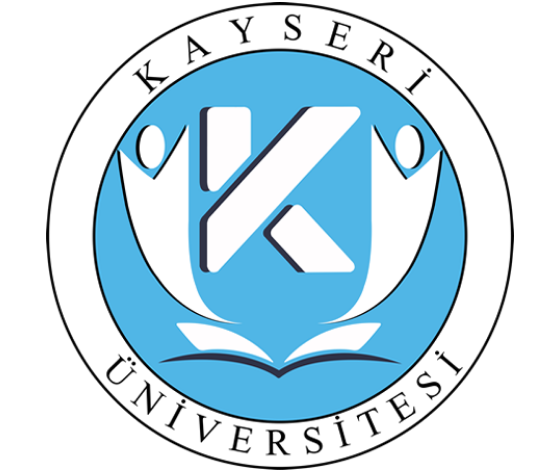 